CÓDIGO 194130GT077NOMBRE: UN CAMBIO METODOLÓGICO EN NUESTRA ESCUELA
SESIÓN Nº LUGAR FECHA/ HORARIO
1. ORDEN DEL DÍA DE LA SESIÓN DE TRABAJO:Presentar al resto del grupo innova su experiencia al aplicar las estrategias seleccionadas.Elaboración del rincón innova en la sala de profesores.Elaborar las tarjetas, carpetas para las tarjetas y los organizadores gráficos de la estrategias.
2. DESARROLLO DE LA SESIÓN:El día 12 de diciembre de 2018 a las 16:00 se reúne el grupo de trabajo del CEIP Cervantes con el orden del día anteriormente expuesto.En primer lugar hacemos una puesta en común para ver cómo ha sido la experiencia con las distintas estrategias de pensamiento. Mostramos las fotos y vídeos que hemos realizado en las aulas poniéndolas en práctica. Después nos dividimos el trabajo para llevar a cabo las acciones comentadas en el orden del día, quedando las tareas distribuidas de la siguiente forma:Fco. Javier Valencia se va a encargar de elaborar los organizadores gráficos y de encargar las carpetas que van a ir en las aulas con las diferentes estrategias en un Rincón Innova.Mª Carmen Domínguez va a elaborar la tarjeta para el CSI.Ana Mª Santos va a realizar la tarjeta del Compara y contrasta.Mariana la tarjeta del KWL.Mª Dolores Encina la tarjeta del Veo, pienso y me pregunto.Ellos han decidido el formato.Marcos, Miguel Ángel,  Chari y Carmen elaboran el rincón Innova de la sala de profesores.Fco. José y Nieves se encargan de hacer el documento de sistematización de las estrategias de pensamiento. En dicho documento van a justificar el uso de esta metodología, normas de trabajo para todo el centro, de manera que se incorporará al Proyecto de centro.3. TAREAS PENDIENTES.  Investigar sobre el trabajo cooperativo. Buscar estrategias de cooperativo para ponerlas en práctica en el aula. Elaborar el cartel ruido Cero para todo el profesorado par que los pongan en el aula.SESIÓN NºLUGARFECHA/HORARIO3AULA 1ºACEIP CERVANTES(CARMONA)05/12/2018Comienzo: 16:00 hFin: 19:00 hCOMPONENTESBustos Medina, Fco. JoséDomínguez Valencia, Mari CarmenEncina Cabello, María DoloresFranco Lozada, NievesGonzález Lobato, RosarioLozano Lozano, Mari CarmenMartínez Infante, Marcos AntonioOsuna García, Miguel ángelPérez Hinojosa, MarianaSantos Nieto, Ana MaríaValencia Ávila, Francisco Javier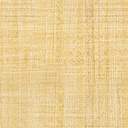 